Н А Р Ъ Ч Н И К  З А   Р О Д И Т Е Л ЯР А З Д Е Л   IМИСИЯ НА УЧИЛИЩЕТО          Училище "Петко Р. Славейков" предлага качествено  и достъпно образование, съчетано с приятелска атмосфера и добра материална база.
          Нашата цел е да издигнем следващото поколение лидери в сферите на образованието, политиката и бизнеса на основата на християнска етика и духовни ценности, в контекста на партньорство с родителите и личния пример на преподавателите.
          Стратегията за постигането на тази цел е приложена във всяко ниво на управление на училището чрез взаимна отчетност и отговорност на всеки, чрез вътрешно и външно експертно оценяване. 
           Всички ние, активно се ангажираме в постигане на поставените цели чрез използването на интерактивни методи, гъвкавост в преподаването и активно взаимодействие помежду си. Всеки един от нас носи в себе си както възрожденския дух, така и модерния, прогресивен мироглед на нашия век, за да отговори адекватно и своевременно на предизвикателствата на съвременното ни общество.
          Управителният съвет, директорите, екипът от учители и служителите приемаме за критерий на своята ефективност резултатите, които се измерват в личностното удовлетворение на учениците, във високите академични постижения, в етиката и в отличната дисциплина, както и растежа във финансовите показатели. Екипът на училището зачита уникалността на всяко дете и се съобразява с неговите индивидуални дарби и потребности. Целият процес на възпитание и образование на учениците включва усилията на всички, с ясното съзнание, че родителите са основно отговорни за израстването и личностното изграждане на децата. 
          Наличието на детайлно и прецизно планиране и отчитане, бизнес-анализите, финансовите резерви и ефективната администрация, съчетани с добра комуникация, са отличителните черти на нашия стил на управление. 
         Дейността на училището е в съзвучие с християнската ценностна система, с изискването за лоялност към целта и мисията от страна на всеки, въвлечен в училището. 
      2. ВИЗИЯ НА ЧСУ “П. Р. СЛАВЕЙКОВ”Утвърждаване на ЧСУ ”П. Р. Славейков” като конкурентноспособно училище, способно да формира у учениците национални и общочовешки добродетели при подготовката им за социализация и реализация. Усъвършенстване на професионалните умения на педагогическия колектив. Обособяването му като екип от високо отговорни личности, проявяващи толерантност, загриженост и зачитане на човешкото достойнство. Прилагане на творческо и критично мислене в осъществяване на ОП за утвърждаване на младия човек като гражданин на България и света. Училището се стреми чрез висококвалифицирани педагози да формира знания и личностни умения у учениците за активно взаимодействие със социалната среда, уважение към гражданските права и отговорности, противодействие срещу зачестилите прояви на агресивност и насилие в българското общество.3. ЦЕЛИ НА ЧСУ ”П. Р. СЛАВЕЙКОВ”Издигане и утвърждаване престижа на училището като институция, която осигурява качествено образование и възпитание и дава шанс за  пълноценна и социална интеграция на деца в риск и деца със специални образователни потребности.Повишаване качеството на учебно-възпитателната работа.Ускорено и ефективно изучаване на чужди езици.Осигуряване на условия за физическо, психическо, нравствено и социално развитие на подрастващите. Повишаване квалификацията на учителите. Изграждане на образовани личности с възможности за реализация.4. СТРАТЕГИИ В ДЕЙНОСТТА НА ЧСУ ”П. Р. СЛАВЕЙКОВ”Издигане на качествено ново ниво на подготовката на учениците. Усъвършенстване работата с изоставащите ученици.Показване на практическата приложимост на изучаваното учебно съдържание и поставяне на ученика в активна позиция по отношение на знанията.Акцентиране върху способностите за самостоятелното получаване на знания и тяхното правилно използване.Утвърждаване облика на училището и чувството за принадлежност към него от всеки възпитаник.Защита личностното достойнство на учениците в синхрон с процесите на демократизация в обществото.Обогатяване творческата дейност на учители и ученици, чрез прилагане на нови форми и методи на обучение.5. ПРИОРИТЕТ В ДЕЙНОСТТА НА УЧИЛИЩЕТОАкцентиране върху подготовката по български език и чуждоезиково обучение; Повишаване ефективността на ОП чрез подобряване организацията на учебния процес и повишаване професионалната подготовка, компетентност и квалификация на педагогическите кадри.Подобряване на вътрешно-училищната квалификационна и методическа дейност.Повишаване качеството на педагогическия и административния контрол.Задоволяване на специфичните интереси и потребности на учениците чрез ефективно използване на наличната материално-техническа база (МТБ).Привличане и приобщаване на родителската общественост за активно участие в решаване на  училищните   проблеми.Р А З Д Е Л  IIНАШИЯТ ЕКИП1. Надя Стойкова – управител на училището, клуб Християнска етика 5.-7. клас; 
2. Гергана Байкушева –директор; български език и литература 7. клас;
3. Стефка Кемилева – мед. сестра;4. Ваня Георгиева – техн. секретар;5. Поля Станисавлева – начален учител, методист; 6. Бистра Мичева – класен ръководител на ПГ;
7. Жасмина Панайотова – начален учител, класен ръководител на 1. клас;8. Яна Колева – начален учител, класен ръководител на 2. клас; 
9. Гергана Светославова – начален учител, класен ръководител на 3. клас;
10. Аксиния Савова – начален учител, класен ръководител на 4. клас; БЕЛ 5.-6. клас;11. Теодора Черчеланова – класен ръководител на 5. клас; музика ПГ-7. Клас;12. Мила Павлова – АЕ- 4-7. клас, класен ръководител на 6. клас;13. Диана Солакова -  АЕ – ПГ- 4. клас;14. Константин Илиев – АЕ - менторска програма;
15. Райчо Николов – математика 5.-7. клас; информационни технологии; 16. Антония Иванова – човекът и природата, биология, химия; класен ръководител на 7. клас; 17. Валентина Иванова– история 5.-7. клас;18. Светислав Славев - физическо възпитание 1.-7. клас;
19. Ана Стойчева – изобразително изкуство, технологии и предприемачество 1.-7. клас;20. Елена Константинова – география;21. Таня Димитрова – възпитател в начален етап;22. Моника Андреева – логопед;23. Елизабет Георгиева - социален сътрудник/ресурсен асистент.24. Атанас Атанасов – охрана.Р А З Д Е Л  IIIЛИЦЕНЗ, ЧЛЕНСТВО, ОРГАНИЗАЦИЯ НА УЧЕБНИЯ ПРОЦЕСУчилището е основано от Фондация „Алтернатива Алфа и Омега” и е лицензирано от МОН със заповед РД 14-126 от 08.08.2005 г.Училището е член на ASCIПриемането на учениците в училището се извършва по установен ред, както следва:Събеседване и документ за завършен клас (етап, степен) или чрез резултати от конкурсни изпити по БЕЛ и математика в 7 клас.ОРГАНИЗАЦИЯ НА УЧЕБНО - ВЪЗПИТАТЕЛНИЯ ПРОЦЕСИзвадка от Правилника на ЧСУ „П. Р. Славейков”Чл.9. Относно учебния процес през учебната година.1. Учебната година в училището започва на 15.09. и е с продължителност 12 месеца, като разпределението на учебното време се организира в съответствие с изискванията на учебния план и учебното съдържание. Предоставя се възможност за творческо преструктуриране на учебното съдържание, което се съгласува с ръководството на училището.2. Учебният процес е с продължителност не повече от 36 учебни седмици и не по-малко от 31 учебни седмици, разпределени в два учебни срока.3. Продължителността на учебната седмица е 5 учебни дни.Работното време на училището е от 7.30ч. до 18.00 ч.Учебните занятия в училището се реализират за времето от 8.15 ч. до 16.00 ч., като са разделени на: учебни часове и часове за самоподготовка.4. По време на всяка учебна година учениците ползват есенна, Рождествена, зимна, пролетна, Великденска и лятна ваканция. Съобразно официалните и училищните празници ръководството определя и допълнителни дни за отдих.5. Седмичното разписание на часовете се приема на ПС и утвърждава от Директора в началото на всеки учебен срок. При разработване на седмичното разписание се допуска урочна работа в блокови часове.6. Продължителността на един учебен час е 30 - 45 минути, диференцирано по класове, като се допуска обединението на часовете в блокове.7. Часът на класа се фиксира в седмичното разписание на часовете.8. Разписанието може да бъде променяно при доказана необходимост от Директора на училището, като единствено се вземат интересите на учениците.Чл.10. Броят на учениците в една паралелка не трябва да надвишава 16 в присъствена форма на обучение.Чл.11. В подходящи за целта време и място и в съответствие с индивидуалните договори за обучение, учениците се организират в извънурочни дейности от 15.00 до 17.30ч., клубове, училища сред природата, лагери.Чл.12. В зависимост от особеностите на учебния предмет паралелката може да се дели на групи, да се организират сборни групи от различни паралелки или да се организира индивидуално обучение и работа в менторски групи и часове.Чл.13. Организират се наблюдения, посещения и екскурзии в съответствие с учебното съдържание, които не бива да отнемат повече от 10 учебни дни.Чл.14. Класните ръководители и дежурните учители организират учениците в дейности за самообслужване, опазване на училищното имущество, спазване на дневното разписание и поддържане на добър социален климат.Чл.15. Дежурствата по гореизброените дейности се организират по дневен и седмичен график.Чл.16. С цел създаване на оптимална учебна среда и за нормалното протичане на отдиха и свободното време на учениците, в рамките на учебния ден се изготвят инструкции с ясно разпределение на ангажиментите на помощния персонал и дежурните учители.Чл.17. На учениците се възлагат домашни работи както през седмицата, така и за уикенда. Те могат да бъдат с различно ниво на трудност в зависимост от индивидуалните възможности на учениците.Чл.18. Утвърждаване на педагогическа практика за работа по проекти, съобразени с изискванията на училищната учебна дейност по съответните предмети за съответния клас, установяване на екипност при провеждането им.Чл.19. Часовете за отдих се организират със задължително извеждане на учениците на двора, като се осигуряват двама дежурни учители навън с останалите учители от схемата за отдих вътре в класните стаи и други помещения.Чл.20. За периода от 1 юни до 31 август ежедневно се осигурява възможност за посещение от желаещите ученици на организирани учебни дейности за отстраняване на пропуски. В организацията на този период от време се осигуряват различни дейности.Р А З Д Е Л  IVЗАПИСВАНЕ НА УЧЕНИЦИ ЗА НОВАТА УЧЕБНА ГОДИНАПОСЕЩАЕМОСТ, ОТСЪСТВИЯ/ПОСЛЕДСТВИЯСИСТЕМА ЗА ОЦЕНЯВАНЕПосещаемостУчебната година започва не по-рано от 15 септември и е с продължителност 12 месеца.Продължителността на първия учебен срок е 18 учебни седмици.Продължителността на учебния час е:30 минути в ПГ;35 минути в І и ІІ клас;40 минути в ІІІ и ІV клас;45 минути в V – Х клас.♦    Броят на задължителните учебни часове за една учебна седмица е:21 уч. часа в ПГ и І клас;22 уч. часа във ІІ клас;24 уч. часа във ІІІ клас;25 уч. часа в ІV клас;30 уч. часа в V – VІІІ клас;32 уч. часа в ІХ-Х клас;31 уч. часа в ХІ клас;30 уч. часа в ХІІ клас.♦ За учениците от І до ІV клас се предлагат и часове по самоподготовка до 16.00 ч. ♦ С цел да се гарантира качество на обучението и подготовката на учениците по основните предмети от 13.30 до включване в менторска програма до 16.30 ч. се провежда менторска програма по график, който се изготвя за всяко дете/деца според нивото и потребностите от индивидуален подход.♦ Възможен най-ранен прием в сградата на училището е сутрин от 7:30 ч.;  ♦ Дежурната група от 17:30 до 18:00 часа, няма допълнително заплащане;♦ При извънредни ситуации и само след предварително информиране на ръководството от страна на родителя дежурен учител изчаква до 18:30 часа в сградата, за да предаде детето на родителя. Отсъствия	Ученикът може да отсъства от учебни занятия по уважителни причини /семейни/ до 3 дни в една учебна година с уведомление от родителя с разрешение на класния ръководител, до 7 дни – на Директора въз основа на писмена молба от родителя.	Задължително да получава обем от учебното съдържание за самостоятелно усвояване по време на разрешените отсъствия.	При отсъствие по болест да представи извинителна бележка от личния лекар за периода на боледуване, в срок до 3 дни след завръщането си в училище. В противен случай отсъствията ще се впишат в дневника на класа като неизвинени.	При закъснение и отсъствие:До 15 мин. от учебен час – в дневника на класа се вписва 1/3 неизвинено отсъствие.При натрупване на 5 неизвинени отсъствия родителите се уведомяват писмено.При 10 неизвинени отсъствия – уведомяват се родителите, социалните служби, на ученика се налага предупреждение за преместване в друго училище.При 15 неизвинени отсъствия - преместване в друго училище.Система за оценяване:	Учениците се изпитват устно и писмено с тестове. За хуманитарните предмети тестовете се оценяват в проценти. Таблицата показва изражението на тези проценти в оценки по шестобалната система. За оценяване на тестове по природоматематическите предмети се ползва формулата (одобрена от Министерството на образованието): Ученици, които имат три поредни оценки под 4, ще бъдат включени в менторска програма и ще бъдат поканени за допълнителна работа (консултация) от учителя по съответния предмет. Родителите ще бъдат информирани, че детето ще ползва менторски часове и допълнителни консултации извън учебните занятия, за да се подсигури присъствието на детето.Р А З Д Е Л  VЗАДЪЛЖИТЕЛНИ ПРЕДМЕТИ, ЗИП, СИПИЗВЪНКЛАСНИ ДЕЙНОСТИ И ШКОЛИЗадължителната подготовка /ЗП/ осигурява постигането на общообразователния минимум в зависимост от степента на образование. Задължителноизбираемата подготовка /ЗИП/ и избираемите учебни часове осигуряват знания и умения на по-високо равнище по учебните предмети в съответствие с интересите и индивидуалните възможности на учениците.- Предметите, които се предлагат като ЗИП в ЧСУ „П. Р. Славейков”, са: български език и литература, математика и английски език.Свободноизбираемата подготовка /СИП/ и факултативните учебни часове осигуряват обучение освен по учебните предмети и по други области и дейности, предложени на учениците по избор, и се провежда извън задължителните учебни часове.- Предметите, които се предлагат като СИП и ФУЧ в ЧСУ „П. Р. Славейков”, са: български език и литература, английски език, математика, информационни технологии, предприемачество. Извънкласната и извънучилищната дейност се организират през свободното от учебни часове време и осигуряват обучение и развитие на специфични интереси и потребности на учениците в областта на изкуствата, науката, спорта и техниката.- Извънкласните дейности и школи, които се предлагат в ЧСУ „П. Р. Славейков” са: вокална група, школа по пиано, футбол, таекуондо, ателие „Театър”, клуб „Християнска етика”, клуб на „Млад мислител”, „Пясъко-терапия” и др. Актуализират се всяка година според интереса на децата и желанието на родителите.Р А З Д Е Л  VIПОДГОТВИТЕЛЕН КЛАСОбучението в подготвителната група се осъществява според програмите на МОН. Предвидени са часове по чужд език (английски език). Обучението е разпределено в часове по 30 мин. и междучасия по 15 мин. По български език се учат: да разпознават звуковете и тяхното място в думата; да отделят думите в изречение; да съставят изречение; да съставят разказ по картина; да преразказват приказка; да пишат елементи на букви.По математика усвояват понятия, разпознават и броят в прав и обратен ред числата до 10, осмислят действия събиране и изваждане, работят върху логически задачи, пишат цифрите 0 – 9.Получават културно-исторически и природно-географски знания.През годината децата работят по два общи проекта, в които показват придобитите знания на практика.В следобедните часове се осигурява занималня за желаещите.	На децата, завършили подготвителен клас, се издава удостоверение за училищна готовност.Р А З Д Е Л  VII1.-4. КЛАСОбучението в 1.-4. клас се осъществява по програма и с учебници, одобрени от МОН. Учебниците са безплатни и се връщат в края на учебната година, с изключение на 1 клас, който не връща своите учебници. Всички останали помагала, пособия и тетрадки, включително учебните тетрадки, се заплащат от родителите. При загуба или повреда на учебник, той се заплаща или се възстановява. Информация за учебните помагала се получава от класните ръководители на първата родителска среща преди началото на учебната година.Обучението по задължителните предмети се провежда преди обяд. От 14:00 ч. до 16:00 ч. за 1.-4. клас се осигурява занималня с класния ръководител и след това извънкласни занимания и свободни игри до 17.30 ч.През учебната година се посещават театрални постановки, музеи, събития и места с културно и обществено значение. Провеждат се спортни и трудови полудни. Учениците се насърчават да участват в олимпиади и конкурси.Началото на м. май учениците от 4. клас държат изпити под формата на тестове за национално външно оценяване, организирани по предмети от МОН. В седмицата с НВО по БЕЛ и математика в 7. клас учениците от начална степен имат организирано Зелено училище извън София.	На учениците, завършили 1. клас, се издава удостоверение за завършен първи клас.На учениците, завършили 4 клас, се издава удостоверение за завършен начален етап на основно образование.Р А З Д Е Л  VIII5.-12. КЛАС	Обучението в 5.-12. клас се осъществява по програма и с учебници, одобрени от МОН. Учебниците на учениците до 7. клас включително са безплатни и се връщат в края на учебната година. Всички останали помагала, пособия и тетрадки, включително учебните тетрадки, се заплащат от родителите. При загуба или повреда на учебник, той се заплаща или се възстановява. Информацията за учебните помагала се получава от класните ръководители на първата родителска среща преди началото на учебната година. Учебниците и помагалата за 8.-12. клас се заплащат от родителите.За учениците от 5. до 12. клас не се предлага занималня. До 14.30 часа учениците трябва да са напуснали района на училището (или изчакват родител в стая на първия етаж), освен ако не са включени в извънкласни занимания. През учебната година се посещават театрални постановки, музеи, събития и места с културно и обществено значение. Провеждат се спортни и трудови полудни. Учениците се насърчават да участват в олимпиади и конкурси.През м. юни учениците от 5.-12. клас правят директорски тестове по подобие на тестовете за национално външно оценяване, организирани от МОН.За учениците от 7. клас се провежда национално външно оценяване, което служи и  за кандидатстване в гимназии и професионални училища. На учениците, завършили 7. клас, чуждоезиков профил, се издава свидетелство за основно образование.Р А З Д Е Л  IXФИНАНСИРАНЕ, ТАКСИУчилището се финансира чрез учебни такси, държавна субсидия и дарения. Учебната такса за 2018/2019 учебна година е 4 000 лв. за първо дете; 2 950 лв. за второ дете и по 2 000 лв. за всяко следващо. Регистрационната такса е 200 лв. за новозаписани ученици и 120 лв. за останалите. Заплаща се при записване. Извънкласни  дейности (провеждат се два часа седмично): Арт-школа Приложни дейностиШкола по пиано; Ателие „Театър”Вокална групаБалет Футбол Таекуондо Други такси и глоби:За допълнителни занимания на ученици – 25 лв. за учебен час.За поправителни и повишителни изпити – 40 лв. за изпит.При индивидуална и самостоятелна форма на обучение:50 лв. за изпит20 лв. за присъствен денЗа дубликат на ученически бележник се заплаща глоба в размер на 10 лв.При закъснение за плащане на учебните такси се начислява наказателна лихва върху дължимите суми в размер на основния лихвен процент + 3 пункта. Р А З Д Е Л  XХРАНЕНЕ, МЕДИЦИНСКА ПОМОЩХраненеХраненето е организирано по график от 12.00 до 13.00 часа за децата от ПГ до 7. клас. По желание на родителите се осигурява обедно меню, съобразено с изискванията на РИОКОЗ. Менюто може да се поръчва за един ден, за седмица или за месец, но след като предварително е заявено при медицинската сестра Стефка Кемилева. Сумата е около 5.00 лв. за ден и се заплаща до 10-то число на настоящия месец. За децата, които няма да ползват тази услуга, училището предлага възможност храната, донесена от къщи, да се затопля в микровълнова фурна. Децата се хранят по класните стаи.	При празнуване на рождени дни е необходимо донесените торти да бъдат със сертификат за трайност и посочен производител. Медицинска помощВсеки ученик предоставя на медицинската сестра картон с проведен профилактичен преглед и задължителни имунизации за новата учебна година. Срок за представяне - до 20 септември.Дете, което има температура над 37,5 градуса и е с общо неразположение по време на учебния процес, се отстранява от часа и изчаква при медицинската сестра до вземането му от родителите. В училище не се допускат ученици, които видимо са общо неразположени. Децата могат да приемат лекарства само след уведомление от родител до медицинската сестра или класния ръководител.При инцидент с дете на територията на училището то първо бива прегледано от медицинската сестра и при необходимост – закарано в специализирано болнично заведение за оказване на медицинската помощ, от която се нуждае.Р А З Д Е Л  XІПРАВА И ЗАДЪЛЖЕНИЯ НА УЧЕНИЦИТЕЧл. 32. Учениците участват като партньори в обучението и имат активна роля за постигане на целите на образователния и възпитателния процес.Правата и задълженията на учениците се определят в съответствие с Конституцията на Р България, Хартата за правата на детето и ЗПУО.Чл. 33. Ученикът има право:Да избира училището, профила на обучение, предметите и дейностите, предвидени в учебния план като избираеми.Да участва по свой избор в организираните от училището извънкласни.Да дава мнения и предложения пред ръководството на училището по отношение на организацията и провеждането на дейностите в училището.Да получава информация по отношение на своето обучение.Да получава индивидуална помощ, съобразно специфичните си потребности.Да бъде насочван и подпомаган за развитие на дарбите си, умствените и физическите си способности.Да бъде поощряван с морални и материални награди за високи постижения в учебната дейност.Да бъде защитен от училището при накърняване на личното му достойнство и нарушаване на човешките му права.По ред, определен от Директора, да ползва училищната материално-техническа база за развитие на интересите и способностите си.Да отсъства от учебни занятия по уважителни причини /семейни/ до 3 дни в една учебна година с уведомление от родителя с разрешение на класния ръководител, до 7 дни – на Директора въз основа на писмена молба от родителя.Задължително да получава обем от учебното съдържание за самостоятелно усвояване по време на разрешените отсъствия.Чл. 34. Ученикът е длъжен:Да спазва училищния правилник.Да се придържа към нормите на поведение в училище, както и към общоприетите правила за междуличностни взаимоотношения със съученици и учители. (Прил. 1)Да поддържа изрядна лична хигиена. Да поздравява всеки възрастен в училище.Да поддържа престижа на училището и развива училищните традиции.Да посреща на крака всеки възрастен, който влиза в класната стая.С действията си да не пречи на редовното и нормално протичане на учебния процес и организирания отдих.Да предава телефона си сутрин на класния ръководител за съхранение в бюрото му.Да изпълнява изискванията на учителя по даден предмет.Аргументирано и спокойно да изразява съгласие или несъгласие по даден въпрос.Да проявява толерантност към учителя и съучениците си.Да се извинява, когато е сгрешил.Да опазва училищното имущество.Да оставя работното си място чисто и подредено след всеки час.При загубване на учебник, учебно помагало или ученическа книжка в тридневен срок да закупи нови.Да представя в случай на отсъствия по болест медицинска бележка от здравно заведение. Да представя уведомително писмо от родител /настойник/ най-късно до три дни след явяване в училище, когато отсъства по семейни причини.Чл.35. Ученикът няма право:  Да нарушава под каквато и да е форма дисциплината в клас и в училище.Да говори в час, без да му е разрешено. Да се разхожда, върти на чина и качва краката си на него по време на учебен час. Да проявява грубо, неуважително отношение към учители, служители и съученици. Да използва лъжа и измама във всичките й форми. Да създава пречки на учителя при изпълнение на служебните му задължения. Да употребява обидни, подигравателни и вулгарни думи и изрази, независимо от контекста на използването им. Да използва неприлични думи, рисунки, жестове. Да носи неприлично облекло в училище. (раздел ХІІ)Да преписва, подсказва или иска помощ от съученик по време на изпитване.Да унищожава задължителна учебна документация, както и материали от писмени изпитвания, тестове и проверки.Да руши училищна и лична собственост.Да хвърля предмети през прозорците.По време на час да се храни, да дъвче дъвки, да носи шапка, да разсейва себе си и другите със странични занимания. Да носи излишно големи суми в училище.Да организира и играе хазартни игри.Да носи в училище предмети, които биха могли да застрашат сигурността на останалите.Да извършва физическо посегателство върху когото и да било.Да извършва дейности, заплашващи здравето и живота на околните.Да употребява и внася в училище енергийни напитки, наркотични вещества, алкохол, тютюн.Да извършва кражба.Да идва на училище със силен грим, ярък лак и т.н.Да участва в политически партии и организации до навършване на 18 год. възраст.Да напуска района на училището по време на учебни занятия без разрешение на дежурния учител, класния ръководител или Директора. (за учениците до 4 клас).Чл. 36. При виновно неизпълнение на задълженията си, при допускане на неуважително, подигравателно или пренебрежително отношение към съученик, учител или служител, за системни пропуски при усвояване на учебното съдържание от учениците се изисква адекватна на провинението отговорност, като се прилагат: Изработен за класа Кодекс за социални взаимоотношения. Настоящия правилник. ЗПУО.Р А З Д Е Л  XIIОБЛЕКЛО И ВЪНШЕН ВИД ЧСУ „Петко Р. Славейков” има изисквания към облеклото и външния вид на учениците като част от етичните взаимоотношения, правилата за уважение и безопасност, както и хигиена на учебния труд и дейност. Облеклото и външният вид на всички ученици от ЧСУ „Петко Славейков” трябва да бъдат прилични.   Прически:- момичетата трябва да бъдат сресани, с добре оформени прически, без дълги бретони, които им пречат да виждат.- момчетата да бъдат прилично подстригани, с добре оформени мъжки прически, без дълги бретони, които им пречат да виждат. Косите да не са прекалено дълги или прибрани, така че лицето да бъде открито.Не се разрешават: - големи бижута и атрибути като обеци, гривни и гердани; гривни с шипове, остри метални образувания или символи, противоречащи на ценностната система на училището;- шапки и качулки по време на час;- дълъг маникюр, ярко лакирани нокти, неподходящ грим и червило;- къси блузи, които не покриват кръста и корема;- блузи с неприлични и предизвикателни надписи и картини;- тънки презрамки и дълбоки деколтета; прозрачни дрехи;- прекалено къси поли и панталонки;- размъкнати панталони и такива с провиснало дъно;- развързани и висящи връзки на обувките;Необходимо е всяко дете да има спортен екип и гуменки, които ще се ползват само за часовете по физическо възпитание и спорт. приложение 1Р А З Д Е Л  XIIIДИСЦИПЛИНАРНИ МЕРКИ ЗА УЧЕНИКАДП – договор за поведение; УПА – уведомяване на Полицията и Агенция за „Закрила на детето”; Р/ДС – родител/директор среща; У/РС – учител/родител среща; Р/ПСС – родител/ педагогически съвет среща; ВО – временно отстраняване.ПО – писмено обяснение.Забележки:  1.-4. клас – ВО – ученикът се извежда за 5 минути пред класната стая или се изпраща при директора до края на часа, не се пише отсъствие.5.-12. клас – ВО – ученикът се изпраща при директора до края на часа и се пише неизвинено отсъствие.		 - отнася се за ПГ, 1.-4. клас		 - отнася се за 5.-12. класПри по-тежко провинение може да се прилагат по 2 стъпки.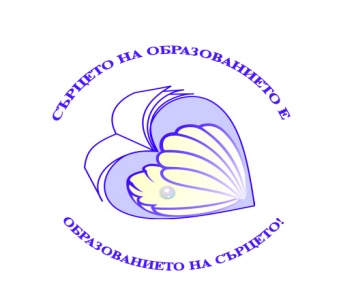 ЧАСТНО СУ “Петко Р. Славейков”гр. София, р-н Витоша, ул. „Средорек” №3, тел. 957-17-44Лиценз: РД 14-126/08.08.2005 г.Основател: Фондация „Алтернатива Алфа и Омега”%Оценка1006+93-97690-926-87-895 1/283-86580-825-77-794 1/273-76470-724-67-693 1/263-66350-623-< 502ПОВЕДЕНИЕ1 СТЪПКА2 СТЪПКА3 СТЪПКА4 СТЪПКА4 СТЪПКА1. Сбиване / борбаСъобщение до родител, извинение на засегнатите лица; ПОСтъпка 1 + Р/ДСДПР / ПССР / ПСС2. Боричкане като игра не се толерира от училището, поради голямата вероятност от физическо нараняванеУстна забележкаРодителите се уведомяват ПО Стъпка 1 + Р/ДСДПР / ПССР / ПСС3. Иинциденти по невниманиеСъобщение до родител, извинение на засегнатите лицаСтъпка 1 + Р/ДСДПР / ПССР / ПСС4. Повреждане или унищожаване,  на училищно имущество / книгиРазговор с родител + възстановяване на щетата до 1 месецРазговор с родител + възстановяване на щетата в троен размерСтъпка 2 + ДПР / ПССР / ПСС5. Подправяне на документиРазговор учител / родител ИзвинениеРазговор директор/родител ПОДПР / ПССР / ПСС6. Нарушаване на дисциплината в час Прилагат се правилата на „Светофара”: 1-ва забележка; 2-ра забележка и жълто; 3-та забележка и червено, на другия ден – връщане на зелено. Прилагат се правилата на „Светофара”: 1-ва забележка; 2-ра забележка и жълто; 3-та забележка и червено, на другия ден – връщане на зелено. Прилагат се правилата на „Светофара”: 1-ва забележка; 2-ра забележка и жълто; 3-та забележка и червено, на другия ден – връщане на зелено. Прилагат се правилата на „Светофара”: 1-ва забележка; 2-ра забележка и жълто; 3-та забележка и червено, на другия ден – връщане на зелено. Прилагат се правилата на „Светофара”: 1-ва забележка; 2-ра забележка и жълто; 3-та забележка и червено, на другия ден – връщане на зелено.6. Нарушаване на дисциплината в час Забележка, съобщение до родител и изпитване в следващия час ВО + ПО Полагане на труд в полза на училището Полагане на труд в полза на училището Полагане на труд в полза на училището7 Неявяване на задължителни извънкласни дейностиАко са в учебно време, се пишат отсъствия.Извънучебните часове (напр. 18 ч. Рождествен концерт)– родителят дава писмено обяснение за причините за отсъствие.Ако са в учебно време, се пишат отсъствия.Извънучебните часове (напр. 18 ч. Рождествен концерт)– родителят дава писмено обяснение за причините за отсъствие.Ако са в учебно време, се пишат отсъствия.Извънучебните часове (напр. 18 ч. Рождествен концерт)– родителят дава писмено обяснение за причините за отсъствие.Ако са в учебно време, се пишат отсъствия.Извънучебните часове (напр. 18 ч. Рождествен концерт)– родителят дава писмено обяснение за причините за отсъствие.Ако са в учебно време, се пишат отсъствия.Извънучебните часове (напр. 18 ч. Рождествен концерт)– родителят дава писмено обяснение за причините за отсъствие.8. Измама / ПлагиатствоРазговор У/РТестът се анулира, при проект – слаба оценка по преценка на учителя.Р/ДС Поправка на оценка с друг тестДПР / ПССР / ПСС9. Липса на домашна работаЗабележка +Съобщение на родител ученикът трябва да направи пропуснатата дом. раб. и допълнителна задача в рамките на учебния ден (14 ч.)представя се на следващия денСтъпка 1 Ако се повтаря многократно в рамките на 1 месец, се прави задържане след часовете и родителя се информира.  При системност, която застрашава ученикът от отпадане, се прави ДП При системност, която застрашава ученикът от отпадане, се прави ДП10. Забравени тетрадкиЗабележка, писане на лист и преписване в тетрадкатаСтъпка 1 + Съобщение до родителпредставя се преписаното в тетрадката11. Забравен или неподписан бележникЗабележкаЗабележка +Разговор У/РРазговор Р/ДМногократно повтарящо се в рамките на 1 месец - ДПМногократно повтарящо се в рамките на 1 месец - ДП12. Напускане на училищеБягство от часовеРазговор У/Р;Неизвинено отсъствие РазговорР/ДСДПР / ПССР / ПСС13. Забранени вещи: мобилни телефони, списания (с изкл. на научни), карти за игра, електронни устройства, играчкиНезабавно отнемане; Съобщение до родител;Стъпка 1 + Връщане на родител14. Външен вид: явяване в неприемлив видЗабележка;Обаждане на родител.У/РСР/ДСДПДП15. Дразнещо поведение: включващо писане на бележки и говорене зад гърба, както и в интернет-пространствотоЗабележка;Разговор У/РИзвинениеСтъпка 1 +Разговор Р/Д ДПР / ПССР / ПСС16. Хвърляне на камък/заледени топки / игра с пръчкиЗабележка;Разговор У/РЗабележка;Разговор Р/ДДП17. Плюене  Забележка;Разговор У/РИзвинениеЗабележка;Разговор Р/ДИзвинениеДП18. Хапане Забележка;Разговор У/РЗабележка;Разговор Р/ДДП19. Хвърляне на отпадъци извън определените за това местаЗабележка + почистване на хвърлените отпадъциЗабележка;Разговор У/Р + почистване на класната стаяЗабележка + изпращане при директора за определяне на място за почистванеЗабележка + изпращане при директора за определяне на място за почистванеЗабележка + изпращане при директора за определяне на място за почистване20. Неприемливо поведение в WCЗабележка;У/РСРазговор Р/Д ДП ДП21. Устна обида: кавгаджийство, дразнене, неприлични думи, клюкиСъобщение до родител, извинение на засегнатите лицаСтъпка 1 + Р/ДС  ДП ДПР / ПСС22. Кражба: от ученик или от персоналаСъобщение до родител, извинение на засегнатите лицаСтъпка 1 + Р/ДС ДП ДПР / ПСС23. ЛъжаСъобщение до родител, извинение на засегнатите лица,Стъпка 1 + Р/ДС ДП ДПР / ПСС24. Ругатни: с думи, жестове, мимики, материалиСъобщение до родител, извинение на засегнатите лица,Стъпка 1 + Р/ДС ДП ДПР / ПСС25. Публична показност на привързаност и любовУстна забележка Съобщение до родителРазговор на учителя с  родителите на двете страни Р/ДС Р/ДС ДП26. Разтакаване Бягство от занималняЗабележкаСъобщение до родителР/ДСР/ДС ДП27. Натрупване на неизвинени отсъствияДо 15 мин. закъснение от учебен час – в дневника на класа се вписва 1/3 неизвинено отсъствие5 неизвинени отсъствия -родителите се уведомяват писмено10 неизвинени отсъствия – предупреж дение за преместване в друго училище10 неизвинени отсъствия – предупреж дение за преместване в друго училище15 неизвинени отсъствия - преместване в друго училище28. Физическо малтретиране на училищния персоналУ/РС УПА, изключванеР/ДС/ПСС ДП/ПСС ДП/ПССР / ПСС29. Устна обида на училищния персоналУ/РС Р/ДСР/ДС/ПСС забележка ДП/ПССпредупреждение за изключване ДП/ПССпредупреждение за изключванеР / ПССизключване30. ИзнудванеУ/РСР/ДС/ПССзабележка ДП/ПССпредупреждение за изключване ДП/ПССпредупреждение за изключванеР / ПССизключване31. Нападение / ПобойУ/РСР/ДС/ПССзабележка ДП/ПССпредупреждение за изключване ДП/ПССпредупреждение за изключванеР / ПССизключване32. Умишлен палеж/  Запалване на огънНезабавно извикване на родител УПАР / ПССизключванеизключване33. Притежание на: хладно/огнестрелно оръжие; остри/режещи предметиНезабавно отнемане и извикване на родител УПАР / ПССизключванеизключване34. Експлозиви: бомби (бомбички), пиратки и др. подобни/ Игра със запалителни средства и вредни веществаНезабавно отнемане и извикване на родителСт.1 + Р/ДССт.1 + Р / ПСССт.1 + Р / ПСС